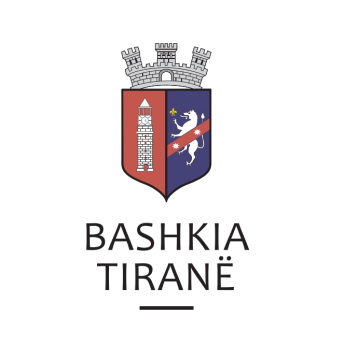      R  E  P U  B  L  I  K  A    E   S  H  Q  I  P  Ë  R  I  S  Ë
  BASHKIA TIRANË
DREJTORIA E PËRGJITHSHME PËR MARRËDHËNIET ME PUBLIKUN DHE JASHTË
DREJTORIA E KOMUNIKIMIT ME QYTETARËTLënda: Kërkesë për shpallje nga Gjykata e Rrethit Gjyqësor Tiranë, Dhoma Civile, për z. Endrit Gjypi.Pranë Bashkisë Tiranë ka ardhur kërkesa për shpallje nga Gjykata e Rrethit Gjyqësor Tiranë (Dhoma Civile), me nr. 539 akti, datë 22.07.2019, protokolluar në institucionin tonë me nr. 29202 prot., datë 24.07.2019.Ju sqarojmë se kjo gjykatë dërgon shpallje se është zhvilluar gjykimi i çështjes civile që i përket:Ankues:                        Endrit Ramadan GjypiObjekti:                        Ankim kundër vendimit të gjykatës.Gjykimi është kryer në mungesë të Endrit GjypiDrejtoria e Komunikimit me Qytetarët ka bërë të mundur afishimin e shpalljes për z. Endrit Gjypi, në tabelën e shpalljeve të Sektorit të Informimit dhe Shërbimeve për Qytetarët pranë Bashkisë Tiranë.     R  E  P U  B  L  I  K  A    E   S  H  Q  I  P  Ë  R  I  S  Ë
  BASHKIA TIRANË
DREJTORIA E PËRGJITHSHME PËR MARRËDHËNIET ME PUBLIKUN DHE JASHTË
DREJTORIA E KOMUNIKIMIT ME QYTETARËTLënda: Kërkesë për shpallje nga Gjykata e Rrethit Gjyqësor Kavajë për shoqërinë “Agro” sh.p.k., me administrator z. Arben Sara.Pranë Bashkisë Tiranë ka ardhur kërkesa për shpallje nga Gjykata e Rrethit Gjyqësor Kavajë, me nr. 00250, datë 22.07.2019, protokolluar në institucionin tonë me nr. 29201 prot., datë 24.07.2019.Ju sqarojmë se kjo gjykatë dërgon për shpallje njoftimin për gjykimin të çështjes civile me palë:Paditës:                Gerti PallaveshiTë paditur:          Shoqëria Banak e Tiranës, Arben Sara, Arta Sara, Shoqëria “Argo”                               sh.p.k., Drejtoria e Kadastrës Kavajë, Shoqëria Përmbarimore Bailiff                               Service Albania sh.p.k.Objekt:                  Përjashtim sendi, etj.Data dhe ora e seancës:  29.07.2019, 11:20Drejtoria e Komunikimit me Qytetarët ka bërë të mundur afishimin e shpalljes për shoqërinë “Agro” sh.p.k., me administrator z. Arben Sara, në tabelën e shpalljeve të Sektorit të Informimit dhe Shërbimeve për Qytetarët pranë Bashkisë Tiranë.     R  E  P U  B  L  I  K  A    E   S  H  Q  I  P  Ë  R  I  S  Ë
  BASHKIA TIRANË
DREJTORIA E PËRGJITHSHME PËR MARRËDHËNIET ME PUBLIKUN DHE JASHTË
DREJTORIA E KOMUNIKIMIT ME QYTETARËTLënda: Kërkesë për shpallje nga Gjykata e Rrethit Gjyqësor Kavajë për z. Arben Sara dhe znj. Arta Sara. Pranë Bashkisë Tiranë ka ardhur kërkesa për shpallje nga Gjykata e Rrethit Gjyqësor Kavajë, me nr. 00250, datë 22.07.2019, protokolluar në institucionin tonë me nr. 29200 prot., datë 24.07.2019.Ju sqarojmë se kjo gjykatë dërgon për shpallje njoftimin për gjykimin të çështjes civile me palë:Paditës:                Gerti PallaveshiTë paditur:          Shoqëria Tirana Bank, Arben Sara, Arta Sara, Shoqëria “Argo”                               sh.p.k., ZVRPP Kavajë, Shoqëria Përmbarimore Bailiff                               Service Albania sh.p.k.Objekt:                 Sigurimi i padisë, Kundërshtim veprimi përmbarimor.Data dhe ora e seancës:  10.07.2019, 11:00Drejtoria e Komunikimit me Qytetarët ka bërë të mundur afishimin e shpalljes për s z. Arben Sara dhe znj. Arta Sara, në tabelën e shpalljeve të Sektorit të Informimit dhe Shërbimeve për Qytetarët pranë Bashkisë Tiranë.     R  E  P U  B  L  I  K  A    E   S  H  Q  I  P  Ë  R  I  S  Ë
  BASHKIA TIRANË
DREJTORIA E PËRGJITHSHME PËR MARRËDHËNIET ME PUBLIKUN DHE JASHTË
DREJTORIA E KOMUNIKIMIT ME QYTETARËTLënda: Kërkesë për shpallje nga Gjykata e Rrethit Gjyqësor Tiranë, Dhoma Penale për znj. Migena Shehu.Pranë Bashkisë Tiranë ka ardhur kërkesa për shpallje nga Gjykata e Rrethit Gjyqësor Tiranë, Dhoma Penale, me nr. 11 regj. themeltar, datë 22.07.2019, protokolluar në Bashkinë Tiranë me nr. 29208 prot., datë 24.07.2019.Ju sqarojmë se kjo gjykatë dërgon për shpallje gjykimin e çështjes penale me palë:Kërkues:              Prokuroria e Rrethit Gjyqësor TiranëKallzues:              Arbër GurakuqiAkuzuar:           Për kryerjen e veprës penale “vjedhja” ne bashkepunim me shume                           se nje here.Data dhe ora e seancës:  17.09.2019, 09:45Drejtoria e Komunikimit me Qytetarët ka bërë të mundur afishimin e shpalljes për znj. Migena Shehu, në tabelën e shpalljeve të Sektorit të Informimit dhe Shërbimeve për Qytetarët pranë Bashkisë Tiranë.     R  E  P U  B  L  I  K  A    E   S  H  Q  I  P  Ë  R  I  S  Ë
  BASHKIA TIRANË
DREJTORIA E PËRGJITHSHME PËR MARRËDHËNIET ME PUBLIKUN DHE JASHTË
DREJTORIA E KOMUNIKIMIT ME QYTETARËTLënda: Kërkesë për shpallje nga Gjykata e Rrethit Gjyqësor Tiranë, Dhoma Penale për z. Artan Nazmi Kalemi.Pranë Bashkisë Tiranë ka ardhur kërkesa për shpallje nga Gjykata e Rrethit Gjyqësor Tiranë, Dhoma Penale, me nr. 243 A, datë 23.07.2019, protokolluar në institucionin tonë me nr. 29203 prot., datë 24.07.2019.Ju sqarojmë se kjo gjykatë dërgon për shpallje gjykimin e çështjes penale me palë:I denuar:     Artan KalemiObjekti:        Revokimin e pezullimit te ekzekutimit te denimitBaza Ligjore:   Neni 470 i K. Pr. PenaleDrejtoria e Komunikimit me Qytetarët ka bërë të mundur afishimin e shpalljes për z. Artan Nazmi Kalemi, në tabelën e shpalljeve të Sektorit të Informimit dhe Shërbimeve për Qytetarët pranë Bashkisë Tiranë.     R  E  P U  B  L  I  K  A    E   S  H  Q  I  P  Ë  R  I  S  Ë
  BASHKIA TIRANË
DREJTORIA E PËRGJITHSHME PËR MARRËDHËNIET ME PUBLIKUN DHE JASHTË
DREJTORIA E KOMUNIKIMIT ME QYTETARËTLënda: Kërkesë për shpallje nga Gjykata e Rrethit Gjyqësor Sarandë për znj. Zhaneta Beqiri, znj. Gjenovefa Feraizi, z. Edmond Xhiku dhe Agron Golja. Pranë Bashkisë Tiranë ka ardhur kërkesa për shpallje nga Gjykata e Rrethit Gjyqësor Sarandë, me nr. 00291 regj. them., nr. 1117 vendimi, datë 17.07.2019, protokolluar në institucionin tonë me nr. 29207 prot., datë 24.07.2019.Ju sqarojmë se kjo gjykatë dërgon për shpallje gjykimin e çështjes civile me palë:Paditës:        Fedhra Muzina etj, I paditur:   Neshat Cini, Muharrem Shehu etj Objekti:     Njohje bashkëpronësieDrejtoria e Komunikimit me Qytetarët ka bërë të mundur afishimin e shpalljes për znj. Zhaneta Beqiri, znj. Gjenovefa Feraizi, z. Edmond Xhiku dhe Agron Golja, në tabelën e shpalljeve të Sektorit të Informimit dhe Shërbimeve për Qytetarët pranë Bashkisë Tiranë.     R  E  P U  B  L  I  K  A    E   S  H  Q  I  P  Ë  R  I  S  Ë
  BASHKIA TIRANË
DREJTORIA E PËRGJITHSHME PËR MARRËDHËNIET ME PUBLIKUN DHE JASHTË
DREJTORIA E KOMUNIKIMIT ME QYTETARËTLënda: Kërkesë për shpallje nga Gjykata e Rrethit Gjyqësor Kavajë për z. Arben Sara dhe znj. Arta Sara. Pranë Bashkisë Tiranë ka ardhur kërkesa për shpallje nga Gjykata e Rrethit Gjyqësor Kavajë, me nr. 00250, datë 22.07.2019, protokolluar në institucionin tonë me nr. 29200 prot., datë 24.07.2019.Ju sqarojmë se kjo gjykatë dërgon për shpallje gjykimin e çështjes civile me palë:Paditës:        Gerti Pallaveshi I paditur:   Shoqëria Banka e Tiranës, Arben Sara,  Arta Sara, Shoqëria Agro sh.p.k., Drejtoria e Kadastrës Kavajë, Shoqëria Përmbarimore Bailiff Service Albania sh.p.k.Objekti:     Njohje bashkëpronësieDrejtoria e Komunikimit me Qytetarët ka bërë të mundur afishimin e shpalljes për z. Arben Sara dhe znj. Arta Sara, në tabelën e shpalljeve të Sektorit të Informimit dhe Shërbimeve për Qytetarët pranë Bashkisë Tiranë.     R  E  P U  B  L  I  K  A    E   S  H  Q  I  P  Ë  R  I  S  Ë
  BASHKIA TIRANË
DREJTORIA E PËRGJITHSHME PËR MARRËDHËNIET ME PUBLIKUN DHE JASHTË
DREJTORIA E KOMUNIKIMIT ME QYTETARËTLënda: Kërkesë për shpallje nga Gjykata e Rrethit Gjyqësor Vlorë për znj. Fatmira Gjati. Pranë Bashkisë Tiranë ka ardhur kërkesa për shpallje nga Gjykata e Rrethit Gjyqësor Vlorë, me nr. 1913 akti (E.Habili), datë 15.07.2019, protokolluar në institucionin tonë me nr. 29204 prot., datë 24.07.2019.Ju sqarojmë se kjo gjykatë dërgon për shpallje gjykimin e çështjes civile me palë:Paditës:        Këshilli i Ministrave i Republikës së Shqipërisë I paditur:   ATP Tiranë, Trashëgimtarët ligjorë të Xhemal Babameto-Kreshnik Vuthi, Fatmira Gjati, Valbona Kono (Babameto), Brunilda Koja (Babameto), Ikbale Babameto, Robert Ilia, Alida Mëhilli, Etleva Pojani, ZVRPP VlorëObjekti:     Njohje bashkëpronësieDrejtoria e Komunikimit me Qytetarët ka bërë të mundur afishimin e shpalljes për znj. Fatmira Gjati, në tabelën e shpalljeve të Sektorit të Informimit dhe Shërbimeve për Qytetarët pranë Bashkisë Tiranë.     R  E  P U  B  L  I  K  A    E   S  H  Q  I  P  Ë  R  I  S  Ë
  BASHKIA TIRANË
DREJTORIA E PËRGJITHSHME PËR MARRËDHËNIET ME PUBLIKUN DHE JASHTË
DREJTORIA E KOMUNIKIMIT ME QYTETARËTLënda: Kërkesë për shpallje nga Gjykata e Rrethit Gjyqësor Vlorë për znj. Ikbale Babameto. Pranë Bashkisë Tiranë ka ardhur kërkesa për shpallje nga Gjykata e Rrethit Gjyqësor Vlorë, me nr. 1913 akti (E.Habili), datë 15.07.2019, protokolluar në institucionin tonë me nr. 29205 prot., datë 24.07.2019.Ju sqarojmë se kjo gjykatë dërgon për shpallje gjykimin e çështjes civile me palë:Paditës:        Këshilli i Ministrave i Republikës së Shqipërisë I paditur:   ATP Tiranë, Trashëgimtarët ligjorë të Xhemal Babameto-Kreshnik Vuthi, Fatmira Gjati, Valbona Kono (Babameto), Brunilda Koja (Babameto), Ikbale Babameto, Robert Ilia, Alida Mëhilli, Etleva Pojani, ZVRPP VlorëObjekti:     Njohje bashkëpronësieDrejtoria e Komunikimit me Qytetarët ka bërë të mundur afishimin e shpalljes për znj. Ikbale Babameto, në tabelën e shpalljeve të Sektorit të Informimit dhe Shërbimeve për Qytetarët pranë Bashkisë Tiranë.     R  E  P U  B  L  I  K  A    E   S  H  Q  I  P  Ë  R  I  S  Ë
  BASHKIA TIRANË
DREJTORIA E PËRGJITHSHME PËR MARRËDHËNIET ME PUBLIKUN DHE JASHTË
DREJTORIA E KOMUNIKIMIT ME QYTETARËTLënda: Kërkesë për shpallje nga Gjykata e Rrethit Gjyqësor Vlorë për znj. Valbona Kono Babameto. Pranë Bashkisë Tiranë ka ardhur kërkesa për shpallje nga Gjykata e Rrethit Gjyqësor Vlorë, me nr. 1913 akti (E.Habili), datë 15.07.2019, protokolluar në institucionin tonë me nr. 29206 prot., datë 24.07.2019.Ju sqarojmë se kjo gjykatë dërgon për shpallje gjykimin e çështjes civile me palë:Paditës:        Këshilli i Ministrave i Republikës së Shqipërisë I paditur:   ATP Tiranë, Trashëgimtarët ligjorë të Xhemal Babameto-Kreshnik Vuthi, Fatmira Gjati, Valbona Kono (Babameto), Brunilda Koja (Babameto), Ikbale Babameto, Robert Ilia, Alida Mëhilli, Etleva Pojani, ZVRPP VlorëObjekti:     Njohje bashkëpronësieDrejtoria e Komunikimit me Qytetarët ka bërë të mundur afishimin e shpalljes për znj. Valbona Kono Babameto, në tabelën e shpalljeve të Sektorit të Informimit dhe Shërbimeve për Qytetarët pranë Bashkisë Tiranë.